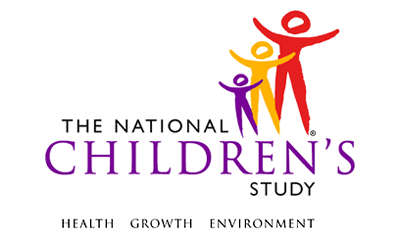 Pregnancy Screener – Sibling Birth Cohort SAQ*This instrument is OMB-approved for multi-mode administration but this version of the instrument is designed for administration in this/these mode(s) only.This page intentionally left blank.Pregnancy Screener – Sibling Birth Cohort SAQTABLE OF CONTENTSGENERAL PROGRAMMER INSTRUCTIONS:	1PREGNANCY STATUS UPDATE	3FOR OFFICE USE ONLY:	5This page intentionally left blank.Pregnancy Screener – Sibling Birth Cohort SAQGENERAL PROGRAMMER INSTRUCTIONS:WHEN PROGRAMMING INSTRUMENTS, VALIDATE FIELD LENGTHS AND TYPES AGAINST THE MDES TO ENSURE DATA COLLECTION RESPONSES DO NOT EXCEED THOSE OF THE MDES.  SOME GENERAL ITEM LIMITS USED ARE AS FOLLOWS: Instrument Guidelines for Participant and Respondent IDs:PRENATALLY, THE P_ID IN THE MDES HEADER IS THAT OF THE PARTICIPANT (E.G. THE NON-PREGNANT WOMAN, PREGNANT WOMAN, OR THE FATHER).	POSTNATALLY, A RESPONDENT ID WILL BE USED IN ADDITION TO THE PARTICIPANT ID BECAUSE SOMEBODY OTHER THAN THE PARTICIPANT MAY BE COMPLETING THE INTERVIEW. FOR EXAMPLE, THE PARTICIPANT MAY BE THE CHILD AND THE RESPONDENT MAY BE THE MOTHER, FATHER, OR ANOTHER CAREGIVER.  THEREFORE, MDES VERSION 2.2 AND ALL FUTURE VERSIONS CONTAIN A R_P_ID (RESPONDENT PARTICIPANT ID) HEADER FIELD FOR EACH POST-BIRTH INSTRUMENT.  THIS WILL ALLOW ROCs TO INDICATE WHETHER THE RESPONDENT IS SOMEBODY OTHER THAN THE PARTICIPANT ABOUT WHOM THE QUESTIONS ARE BEING ASKED. A REMINDER:  ALL RESPONDENTS MUST BE CONSENTED AND HAVE RECORDS IN THE PERSON, PARTICIPANT, PARTICIPANT_CONSENT AND LINK_PERSON_PARTICIPANT TABLES, WHICH CAN BE PRELOADED INTO EACH INSTRUMENT.  ADDITIONALLY, IN POST-BIRTH QUESTIONNAIRES WHERE THERE IS THE ABILITY TO LOOP THROUGH A SET OF QUESTIONS FOR MULTIPLE CHILDREN, IT IS IMPORTANT TO CAPTURE AND STORE THE CORRECT CHILD P_ID ALONG WITH THE LOOP INFORMATION.  IN THE MDES VARIABLE LABEL/DEFINITION COLUMN, THIS IS INDICATED AS FOLLOWS:  EXTERNAL IDENTIFIER: PARTICIPANT ID FOR CHILD DETAIL.PREGNANCY STATUS UPDATEPSU01000. Thank you for participating in the National Children’s Study.  Your ongoing involvement is very important to us. We are beginning a new phase of the Study and will be enrolling newborn members of families already participating in the National Children’s Study.  To find out if you are able to take part please answer the questions below.  The questions should only take about 3 minutes to complete and we have included a postage-paid envelope for you to mail back the survey to us or you may give it to the data collector.  There are no right or wrong answers and we will keep everything that you tell us confidential.PSU02000/(PREG_CURRENT_SIB). Are you pregnant now?PSU03000. When is your baby due?(DUE_DATE_SIB_MM) |___|___|  M     M(DUE_DATE_SIB_DD) |___|___|   D    D(DUE_DATE_SIB_YYYY) |___|___|___|___|  Y      Y     Y    YPSU04000/(WEEKS_PREG_SIB). About how many weeks pregnant are you?  If not sure, please make your best guess.|___|___|WEEKSPSU05000/(TRY_PREG_SIB). Are you currently trying to become pregnant?PSU06000. Thank you for your dedication to the National Children’s Study.  Please place your completed survey in the postage-paid envelope and drop off at any mailbox or give it to the data collector.If you have any questions or concerns about this survey or the National Children’s Study, please call us at {INSERT TOLL-FREE ROC NUMBER}.  FOR OFFICE USE ONLY:FOU01000/(P_ID). Participant ID: __________________________FOU02000/(R_P_ID). Respondent ID: _______________________________Event Category:Time-BasedEvent:Pregnancy ScreenerAdministration:N/AInstrument Target:Biological MotherInstrument Respondent:Biological MotherDomain:QuestionnaireDocument Category:QuestionnaireMethod:Self-AdministeredMode (for this instrument*):In-Person, PAPIOMB Approved Modes:In-Person, PAPI;
Phone, PAPI;
Web-Based, CAIEstimated Administration Time:3 minutesMultiple Child/Sibling Consideration:Per EventSpecial Considerations:N/AVersion:1.0MDES Release:4.0DATA ELEMENT FIELDSMAXIMUM CHARACTERS PERMITTEDDATA TYPEPROGRAMMER INSTRUCTIONSADDRESS AND EMAIL FIELDS100CHARACTERUNIT AND PHONE FIELDS10CHARACTER_OTH AND COMMENT FIELDS255CHARACTERLimit text to 255 charactersFIRST NAME AND LAST NAME30CHARACTERLimit text to 30 charactersALL ID FIELDS36CHARACTERZIP CODE5NUMERICZIP CODE LAST FOUR4NUMERICCITY50CHARACTERDOB AND ALL OTHER DATE FIELDS (E.G., DT, DATE, ETC.)10NUMERICCHARACTERDISPLAY AS MM/DD/YYYYSTORE AS YYYY-MM-DDHARD EDITS:MM MUST EQUAL 01 TO 12DD  MUST EQUAL 01 TO 31YYYY MUST BE BETWEEN 1900 AND CURRENT YEAR.TIME VARIABLESTWO-DIGIT HOUR AND TWO-DIGIT MINUTE, AM/PM DESIGNATIONNUMERICHARD EDITS:HOURS MUST BE BETWEEN 00 AND 12; MINUTES MUST BE BETWEEN 00 AND 59LabelCodeGo ToYes1No2TRY_PREG_SIBSOURCENational Children's Study, Legacy Phase (Pregnancy Screener)SOURCENational Children's Study, Legacy Phase (Pregnancy Screener)PARTICIPANT INSTRUCTIONSIf you provided a complete date for the baby's due date, go to PSU06000.If you were unable to provide a complete date for the baby's due date, go to PSU04000.SOURCENational Children's Study, Legacy Phase (Pregnancy Screener)PARTICIPANT INSTRUCTIONSGo to PSU06000.LabelCodeGo ToYes1No2SOURCENational Children's Study, Legacy Phase (Pregnancy Screener)PROGRAMMER INSTRUCTIONSPRELOAD AND DISPLAY TOLL-FREE ROC NUMBER